SAKRAMENT KRSTA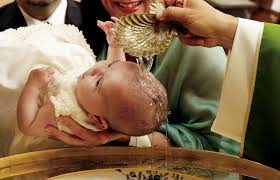 ŠTO SE DOGAĐA?Čišćenje od istočnog grijehaDobiva se posvetna milostPostajemo djeca BožjaPostajemo članovi CrkveDobivamo mogućnost primiti ostale sakramente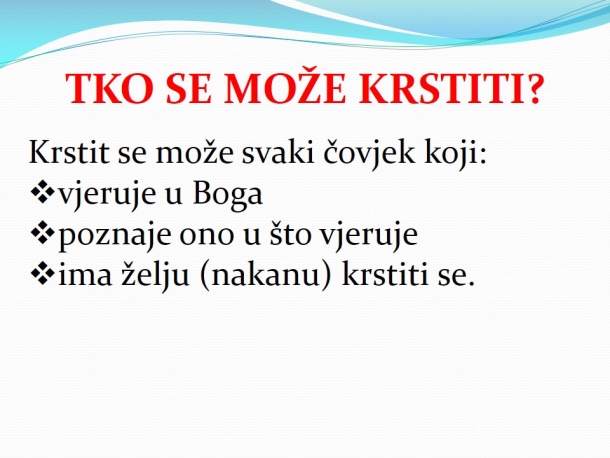 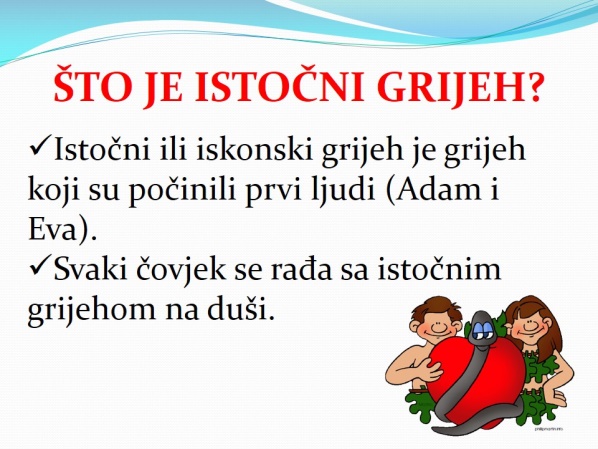 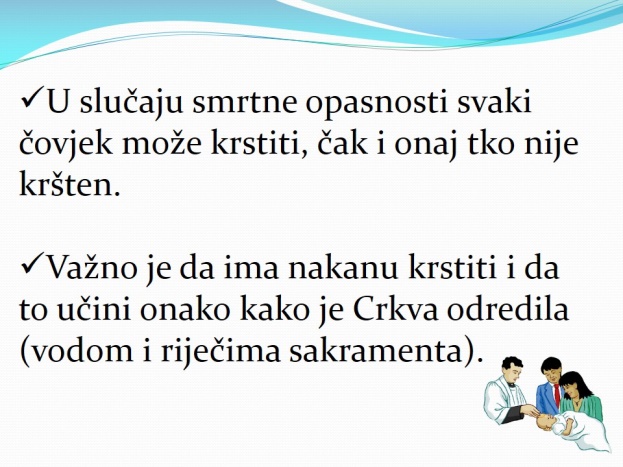 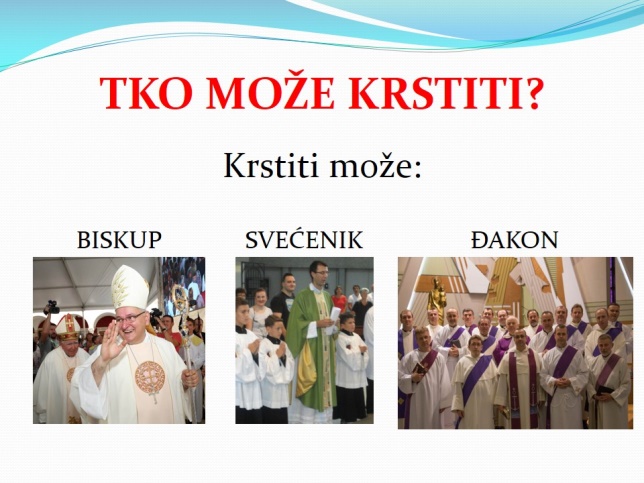  Svaki sakrament ima:(pa tako i krst)	OBRED KRŠTENJAObred primanjaSlužba riječiKrštenjeOdreknuće Sotone i Ispovijest VjereČin krštenjaMazanje svetom krizmomOdijevanje bijelom haljinomPružanje zapaljene svijećeZaključak obreda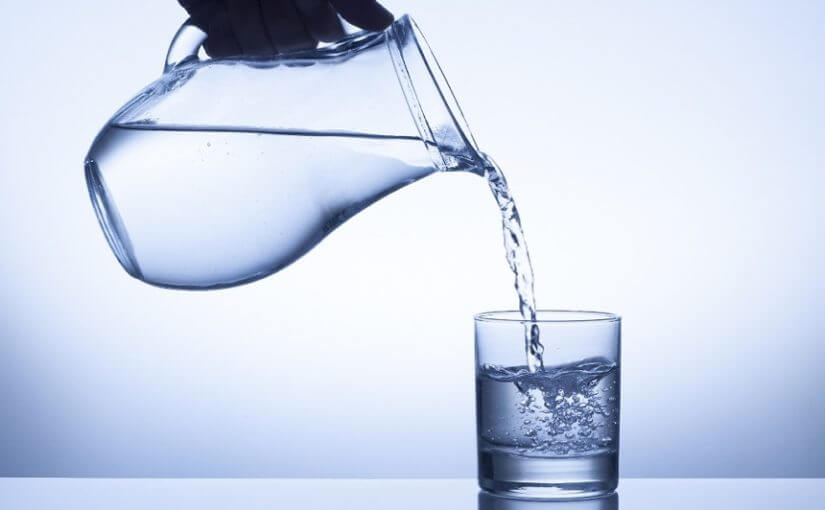 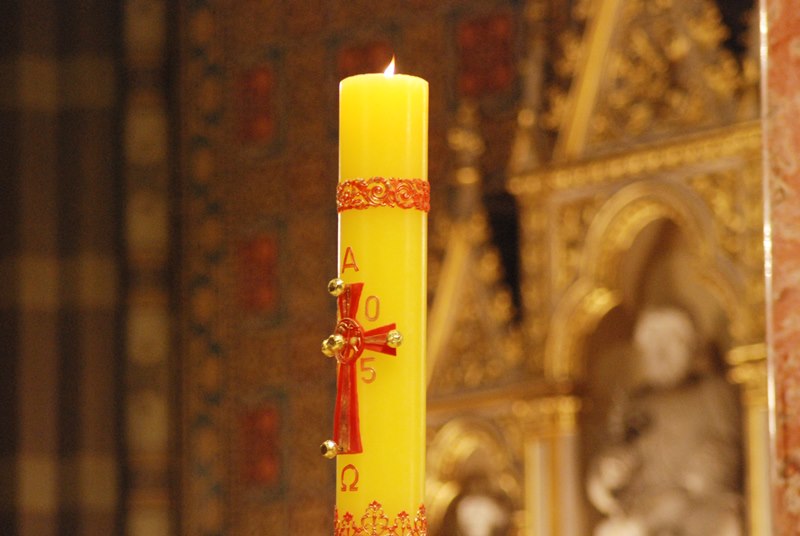 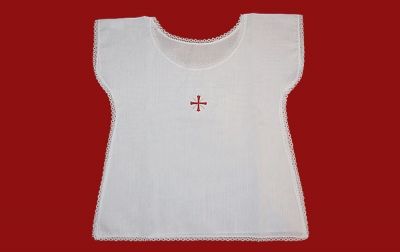 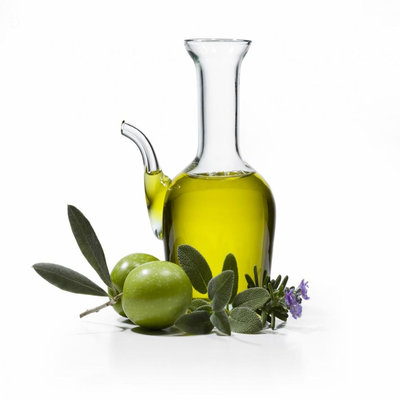 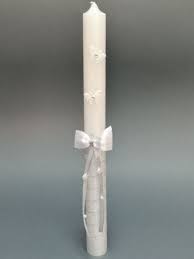 Zaključak:https://www.youtube.com/watch?v=AFZeGvPMM2spogledati